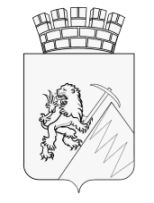 РЕШЕНИЕГУБАХИНСКОЙ ГОРОДСКОЙ ДУМЫII СОЗЫВА20.12.2019 г.		            				№ 220Руководствуясь Федеральным законом от 06.10.2003 № 131-ФЗ «Об общих принципах организации органов местного самоуправления в российской Федерации», частью 7 статьи 23 Устава Губахинского городского округа, Губахинская городская Дума РЕШАЕТ:Внести в Регламент Губахинской городской Думы, утвержденный решением Губахинской городской Думы от 23.12.2016 № 394 (в ред. от 26.12.2017 № 16, от 29.03.2018 № 67, от 31.01.2019 № 127) следующие изменения:1.1. в наименовании решения от 23.12.2016 № 394 слова «Губахинской городской Думы» заменить словами «Думы Губахинского городского округа»;1.2. в наименовании Приложения к решению от 23.12.2016 № 394 слова «Губахинской городской Думы» заменить словами «Думы Губахинского городского округа»;1.3. в преамбуле Регламента и далее по тексту слова «Губахинской городской Думы» заменить словами «Думы Губахинского городского округа» в соответствующем падеже;1.4. в пункте 1 статьи 5 слова «главы города Губахи» заменить словами «главы городского округа – главы администрации Губахинского городского округа (далее – главы городского округа)»;1.5. в пункте 3 статьи 6, пункте 1 статьи 25, абзаце 4 пункта 2 статьи 31, пункте 2 статьи 37, статье 39 слова «администрации города Губахи», «администрации города» заменить словами «администрации Губахинского городского округа» в соответствующем падеже;1.6. в пункте 1 статьи 7 и далее по тексту слова «главы города Губахи», «главы города» заменить словами «главы городского округа» в соответствующем падеже;1.7. в статье 25 и далее по тексту слова «главе города Губахи – главе администрации» заменить словами «главы городского округа» в соответствующем падеже;1.8. в абзаце 2 пункта 2 статьи 36 слова «организационный отдел» заменить словами «Управление делами и внутренней политики».2. Решение вступает в силу с момента его опубликования.3. Настоящее решение опубликовать на Официальной сайте Губахинского городского округа в сети Интернет.4. Контроль за исполнением решения возложить на председателя Губахинской городской Думы А.Н. Мазлова.Председатель Губахинской городской Думы                     			     А.Н. МазловГлава города Губахи – глава администрации города Губахи                                          Н.В. ЛазейкинО внесении изменений в  Регламент Губахинской городской Думы, утвержденный решением Губахинской городской Думы от 23.12.2016 № 394  